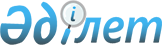 Об утверждении Правил проведения ведомственной экспертизы технической документации для ремонта автомобильных дорог общего пользования Республики 
Казахстан
					
			Утративший силу
			
			
		
					Приказ Министра транспорта и коммуникаций Республики Казахстан от 26 декабря 2002 года N 440-1. Зарегистрирован в Министерстве юстиции Республики Казахстан 9 января 2003 года N 2114. Утратил силу - приказом Министра транспорта и коммуникаций РК от 31 октября 2005 года N 337-I (V053929)



      В целях реализации 
 Закона 
 Республики Казахстан от 17 июля 2001 года "Об автомобильных дорогах" приказываю:




      1. Утвердить прилагаемые Правила проведения ведомственной экспертизы технической документации для ремонта автомобильных дорог общего пользования Республики Казахстан.




      2. Комитету автомобильных дорог и строительства инфраструктурного комплекса Министерства транспорта и коммуникаций Республики Казахстан (Султанов Е.Х.) в установленном порядке представить настоящий приказ в Министерство юстиции Республики Казахстан для государственной регистрации.




      3. Контроль за исполнением настоящего Приказа возложить на вице-Министра транспорта и коммуникаций Республики Казахстан Исенгалиева Б.И.




      4. Настоящий Приказ вводится в действие со дня государственной регистрации в Министерстве юстиции Республики Казахстан.


     Министр транспорта и коммуникаций




          Республики Казахстан





Утверждены             



приказом Министра транспорта и 



    коммуникаций Республики Казахстан 



26 декабря 2002 года N 440-|   



Правила






проведения ведомственной экспертизы технической






документации для ремонта автомобильных дорог






общего пользования Республики Казахстан






 


1. Общие положения



      1. Настоящие Правила проведения ведомственной экспертизы технической документации для ремонта автомобильных дорог общего пользования в Республике Казахстан (далее - Правила) разработаны в соответствии с 
 Законом 
 Республики Казахстан "Об автомобильных дорогах" и устанавливают порядок организации и осуществления ведомственной экспертизы технической документации для ремонта автомобильных дорог общего пользования Республики Казахстан.



      2. Ведомственная экспертиза технической документации для ремонта автомобильных дорог общего пользования (далее -  ведомственная экспертиза) - это система оценочных действий и выводов, проводимых Комитетом автомобильных дорог и строительства инфраструктурного комплекса Министерства транспорта и коммуникаций Республики Казахстан (далее - Комитет) по заявке организаций дорожной отрасли для получения аналитической оценки объекта экспертизы с целью повышения уровня обоснованности принимаемых решений в технической документации для ремонта автомобильных дорог.




 


2. Общий порядок проведения ведомственной экспертизы



      3. Ведомственная экспертиза технической документации для ремонта автомобильных дорог направлена на устойчивое функционирование автомобильных дорог после их ремонта, включает экспертную оценку и направлена на:



      1) соответствие технической документации исходным материалам (данным), требованиям законодательства Республики Казахстан;



      2) соблюдение требований по охране труда и технике безопасности, инженерно-технических, экологических требований, установленных государственными нормативами;



      3) обоснованность принятых объемно-планировочных и конструктивных решений, применяемых материалов и инженерного оборудования, надежность и прочность строительных конструкций;



      4) обоснованность и целесообразность объемов ремонта, предусмотренных технической документацией;



      5) обоснованность и достоверность показателей, в том числе расчетной или сметной стоимостей ремонта.



      4. Для проведения ведомственной экспертизы приказом Председателя Комитета создается экспертная группа, из числа сотрудников Комитета.



      Комитет вправе для проведения ведомственной экспертизы привлекать физических и юридических лиц, имеющих государственную лицензию на выполнение экспертных работ в области автомобильных дорог.



      5. Для проведения ведомственной экспертизы в Комитет представляются следующие документы:



      1) заявление на проведение ведомственной экспертизы;



      2) дефектная ведомость;



      3) технико-экономическое обоснование;



      4) проектно-сметная документация. 



      6. Продолжительность проведения ведомственной экспертизы технической документации не должна превышать 30 календарных дней.



      7. Изменения (дополнения), вносимые в техническую документацию для ремонта автомобильных дорог, оказывающие влияние на утвержденные основные технико-экономические показатели, подлежат повторной ведомственной экспертизе в порядке, установленном для вновь разрабатываемой технической документации.



      8. Техническая документация для ремонта автомобильных дорог по которой в течение трех и более лет после ее разработки и проведения ведомственной экспертизы не начат ремонт, считается устаревшей и может быть использована для реализации только после проведения новой ведомственной экспертизы.



      9. Техническая документация для ремонта автомобильных дорог, подлежащая ведомственной экспертизе, но не прошедшая ее в установленном порядке, считается не завершенной и выполнение ремонтных работ не допускается.



      10. Утверждение технической документации без положительного заключения экспертизы, проведенной в соответствии с настоящими Правилами, не допускается.



      11. В случае соответствия представленных документов требованиям, установленным в пункте 5 настоящих Правил, экспертная группа составляет заключение для утверждения технической документации Приказом Председателя Комитета.



      В случае не соответствия представленных документов  требованиям, установленным в пункте 5 настоящих Правил, Комитет возвращает на доработку техническую документацию с указанием причин.



      12. Положительное заключение служит основанием для утверждения технической (проектно-сметной) документации в установленном порядке.




 


3. Заключительные положения



      13. Лица, осуществляющие ремонт автомобильных дорог в соответствии с законодательством Республики Казахстан могут обжаловать в судебном порядке решение Комитета.



      14. Экспертная группа обязана соблюдать конфиденциальность и обеспечивать коммерческую тайну по рассматриваемой технической документации.

					© 2012. РГП на ПХВ «Институт законодательства и правовой информации Республики Казахстан» Министерства юстиции Республики Казахстан
				